Пријава за упис у ПРИПРЕМНИ РАЗРЕД – ЗАБАВИШТЕшколска 2019/2020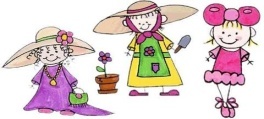 САГЛАСНОСТу Београду, датума ______________________		______________________________									     законски заступник ученика/цеИме и презиме ученикаДатум, место рођењаАдреса становања, општина, насељеБрој телефона у стануИме и презиме оца и број мобилног телефонаИме и презиме мајке и број мобилног телефонаМузичко образовање оцаМузичко образовање мајкеНазив РЕДОВНЕ установе (обданишта) које ученик похађа школској 2019/2020. годиниДруге активности и обавезе поред музичке школе у школској 2019/2020. годиниВаша порукаКоментариКао законски заступник ученика/це, сагласан самда школа може снимати и користити фотографије мог детета у току школовања у Музичкој школи „Коста Манојловић“ у Земуну у сврхе такмичења, презентација или промоције школских активности. Фотографије ученика/це се не смеју користити у друге сврхе.да школа може снимати и користити фотографије мог детета у току школовања у Музичкој школи „Коста Манојловић“ у Земуну у сврхе такмичења, презентација или промоције школских активности. Фотографије ученика/це се не смеју користити у друге сврхе.да школа може снимати и користити фотографије мог детета у току школовања у Музичкој школи „Коста Манојловић“ у Земуну у сврхе такмичења, презентација или промоције школских активности. Фотографије ученика/це се не смеју користити у друге сврхе.